注意事项系统客户端使用Internet Explorer（以下简称IE）8.0或8.0以上版本，支持其他的浏览器，如：FireFox、Chrome、360安全浏览器、360极速浏览器等。关于本手册本手册适合使用该毕业论文管理系统的学生用户。目录注意事项	2关于本手册	21.	准备知识	41.1.	WEB浏览器	41.1.1.	使用浏览器	41.1.2.	检测浏览器版本	41.1.3.	在IE中使用兼容性视图（IE11）	51.1.4.	取消弹出式窗口的限制	72.	使用帮助	82.1.	登录	82.2.	选题阶段	92.3.	提纲提交阶段	102.4.	初稿提交阶段	112.5.	复稿提交阶段	112.6.	终稿提交阶段	112.7.	毕业答辩阶段	11准备知识WEB浏览器使用浏览器该毕业论文管理系统是构建在门户网站技术上的在线管理系统，因此需要您可以熟练使用浏览器软件，如微软的IE软件、Maxthon的遨游。对于使用Windows操作系统的个人用户来说，如果使用的是WindowsXP或者Windows2003系统，则系统已经自己带有IE6.0（SP1）浏览器软件；如果使用Windows2000或者Windows98系列操作系统，则需要将系统自带IE5.0软件升级到IE6.0（SP1），可以使用Windows Update获取此更新；使用Maxthon的用户请升级到Maxthon2.0，这样可以更好的使用本系统。注：浏览器软件就是日常用来访问网站的IE软件。打开您的浏览器软件，如图：检测浏览器版本如果不能确定您的浏览器软件的版本，可以按照以下方法查看：在打开的浏览器窗口的菜单中点击“帮助”菜单，可以看到下拉的菜单项：取消弹出式窗口的限制为了屏蔽越来越多的互联网广告，目前大多数浏览器都带有广告拦截功能，但是一般都只是采用限制弹出式窗口，本系统在点播或浏览资源的时候需要使用弹出式窗口，因此在使用本系统时需要对这个网站开放弹出式窗口。本系统为应用系统，没有任何形式的广告展示。有的IE版本有阻止弹出式窗口的设置或有些第三方的工具栏，如Google搜索栏、MSN工具栏或者Yahoo工具栏等，带有阻止弹出窗口的功能，请在使用前打开相关的限制。使用帮助登录登录地址：http://www.uestcedu.com/，点击左上角的“学生登录”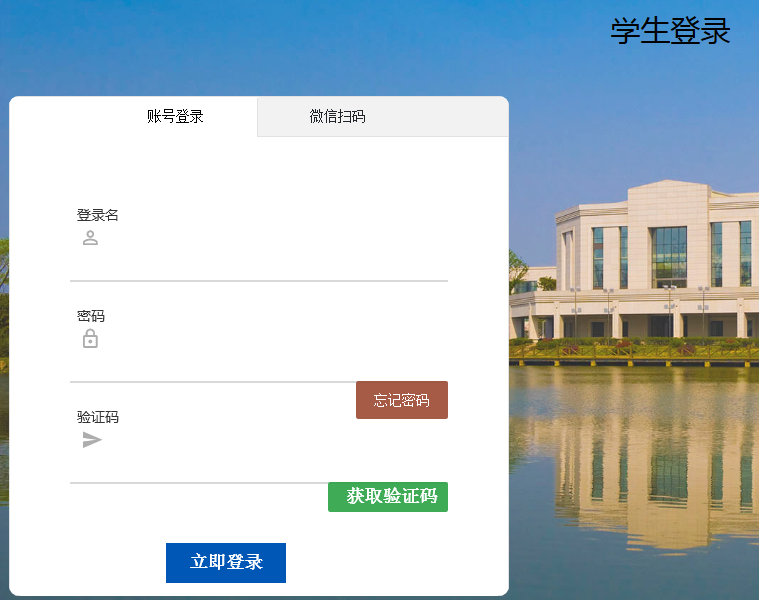 登录界面登录学生管理系统页面后，可以看到左侧一个功能列表，其中有“毕业论文”功能。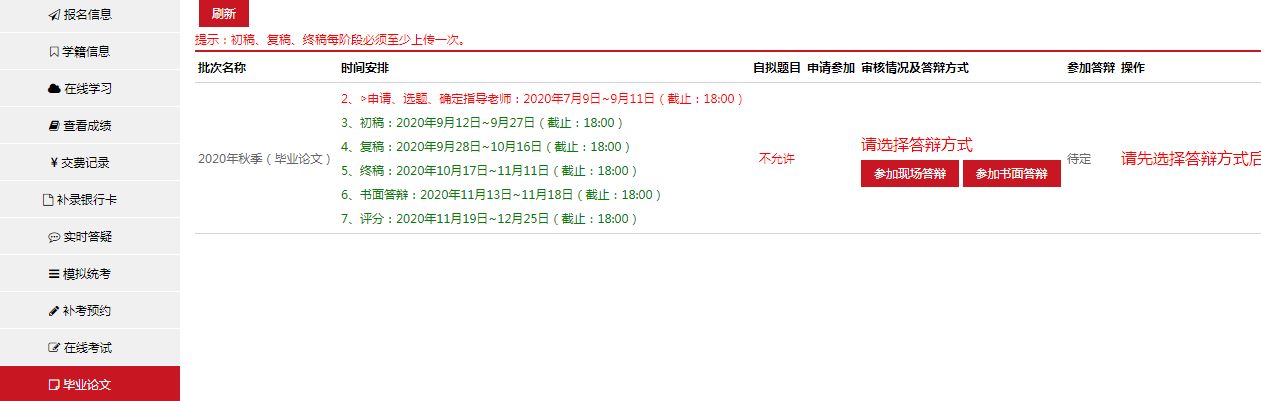 	选择答辩方式后可以进入选择论题的页面。如果不在当前论文批次中，或者当前批次不在论文选题阶段，那么无法进行选题。选题阶段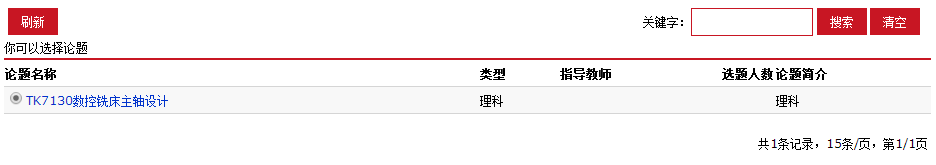 选题学生可以点击“论题名称”查看该论题的详细信息：	在这个页面，学生可以下载参看资料。	如果学生想要选择该论题，那么点击确认选择即可。	选好论题后，便可查看自己的选题信息：提纲提交阶段在“提纲提交阶段”，学生可以上传提纲，等待指导老师批阅。在指导老师批阅之前，学生可以修改提纲并重新上传。在指导老师批阅之后，页面将变为如下：初稿提交阶段“初稿提交阶段”的情况与“提纲提交阶段”非常相似，学生提交初稿，指导老师进行批阅并给出批语，不赘述。复稿提交阶段 “复稿提交阶段”与前面两个阶段非常相似，学生提交复稿，指导老师进行批阅并给出批语，不赘述。终稿提交阶段“终稿提交阶段”与前面三个阶段非常相似，稍微有点差别就是指导老师在给出评语后要对该学生的论文评分。毕业答辩阶段学生可自主选择是否参加现场答辩，在提交复稿之前，均可通过点击“改为现场答辩”或“改为书面答辩”选择答辩方式，如下图。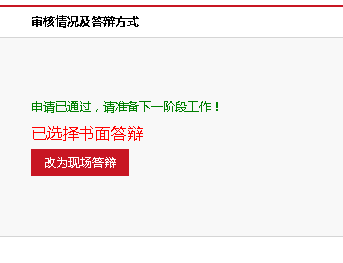 选择答辩方式在书面答辩阶段，指导老师通过平台提出若干答辩问题，学生点击“书面答辩”按钮进入答辩。若指导老师还未提出问题，则须等待老师提出问题后方可回答。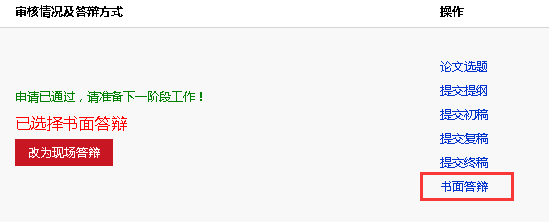 参加书面答辩下图是指导老师还未提出问题的界面：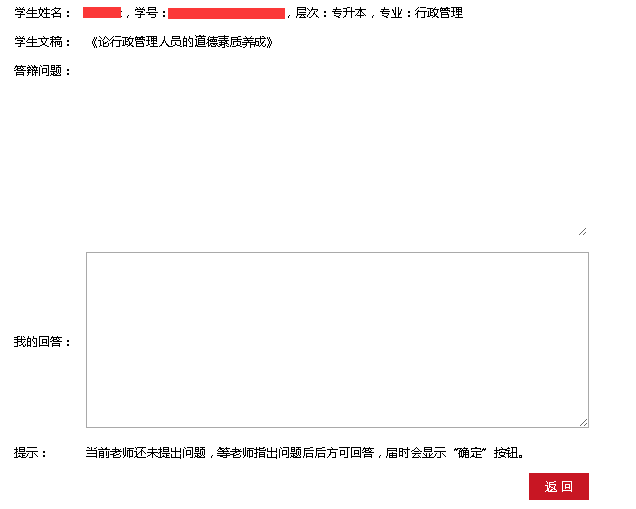 指导老师还未指出问题下图是指导老师已经提出了问题的界面：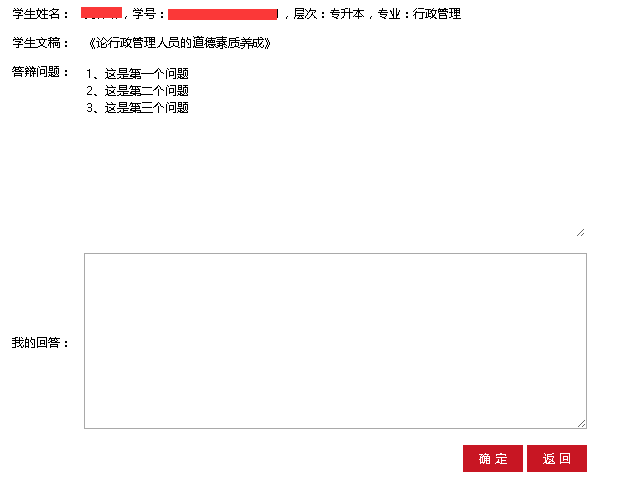 指导老师已经提出了问题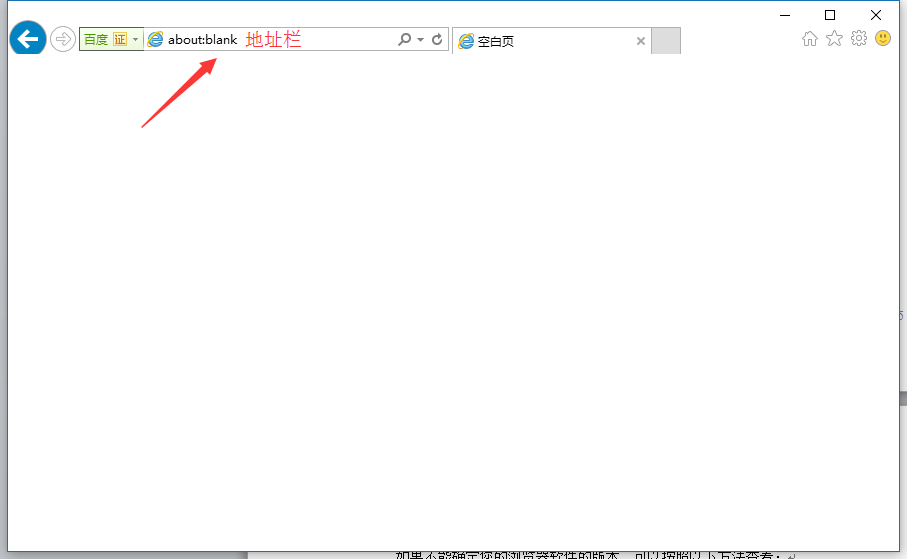 打开浏览器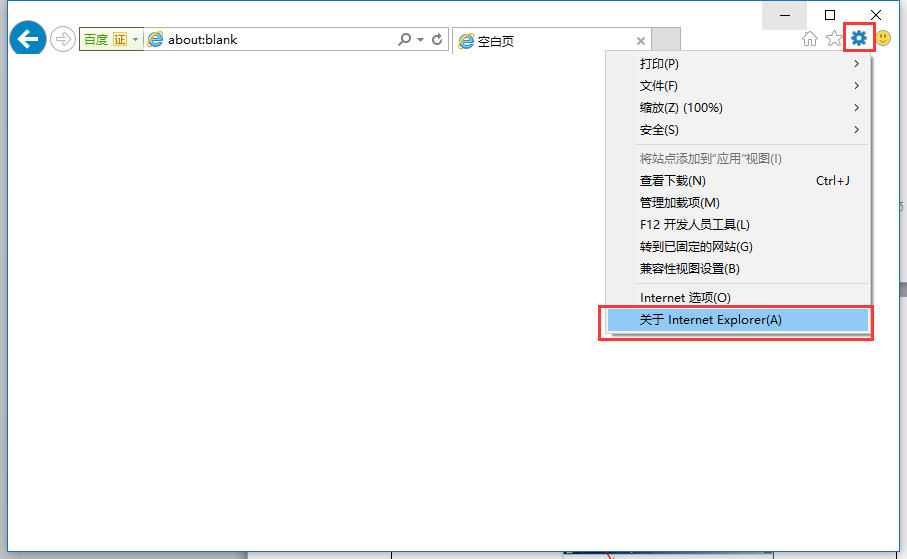 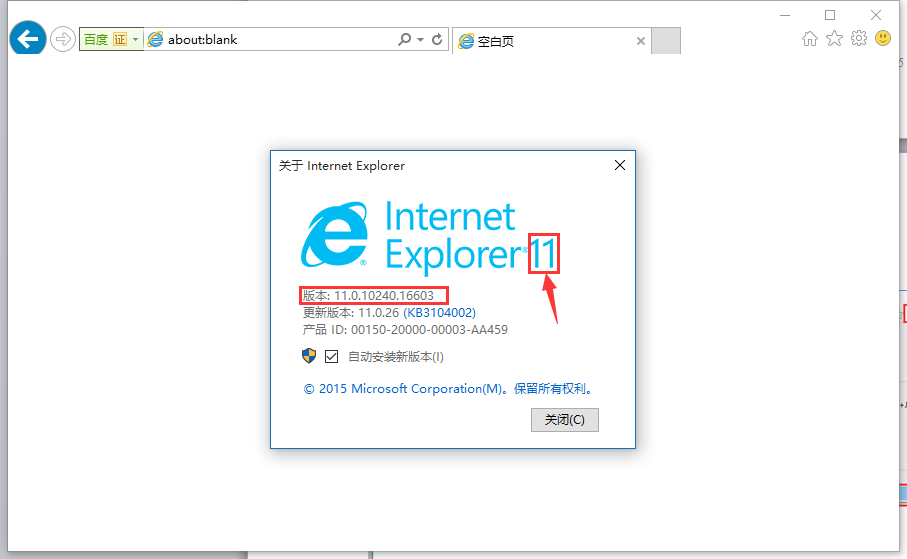 检查浏览器的版本请注意查看版本和更新版本的说明：推荐IE8及以上。在IE中使用兼容性视图（IE11）有时候不能正常使用某些功能，可以尝试打开IE的兼容性视图设置。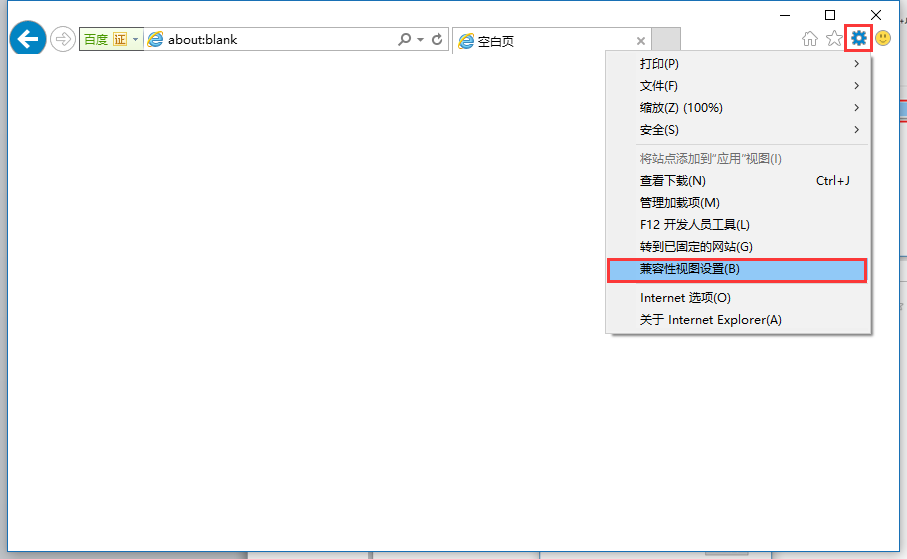 兼容性视图设置将uestcedu.com添加到兼容性视图网站中，并勾选“在兼容性视力中显示Internet站点”。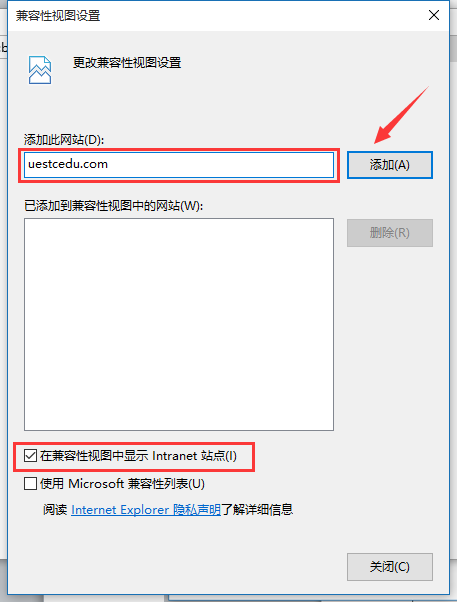 兼容性视图设置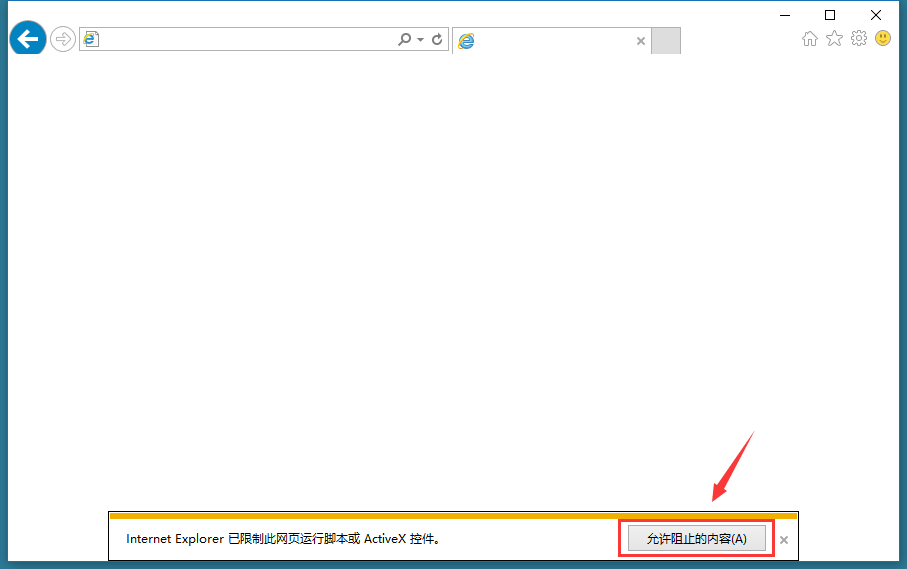 允许访问站点的弹出式窗口（举例）毕业论文在管理员将论文批次的状态由“准备”改为“选题”后，学生就可以选择自己的论题。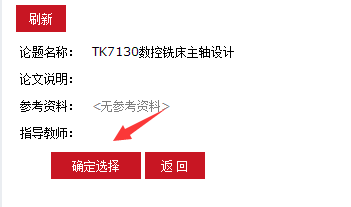 查看论题详细信息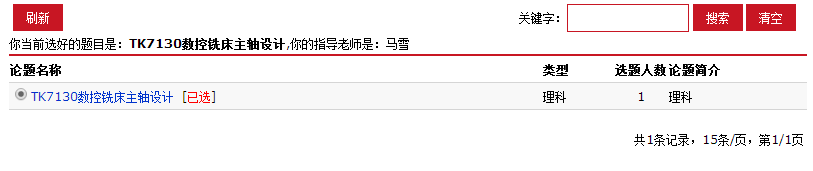 选题信息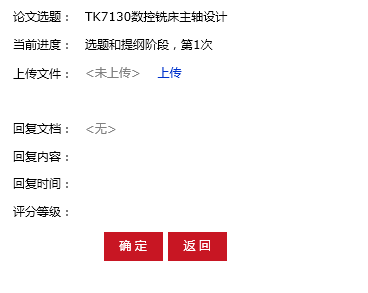 提交提纲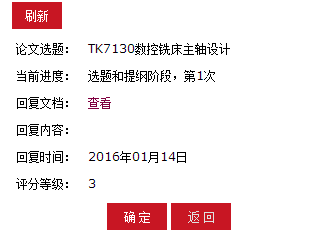 提纲批阅之后